8 декабря 2021 года состоялся отчет депутата Совета депутатов муниципального округа Южного Тушино Шапошниковой Анны Светланы Альфредовны перед избирателями. Депутат Шапошникова А.С.А. рассказала о своей деятельности и ответила на вопросы избирателей о перспективах сохранения и восстановления экологического равновесия дубовой рощи Маяк, о проекте планировки территории 10 микрорайона Южного Тушино, о полномочиях местного самоуправления. Отчет посетила депутат муниципального округа Покровское- Стрешнево Семяновская Е.А. На отчете присутствовали 6 человек»Отчёт депутата Совета депутатов муниципального округа Южное Тушино Шапошниковой Анна Светланы АльфредовныО работе за 2021 годОсновные нормативно-правовые акты, регламентирующие работу депутата муниципального образования:Федеральный закон от 06.10.2003 г. №131-ФЗ «Об общих принципах организации местного самоуправления в Российской Федерации»;Закон города Москвы от 11.07.2012 г.  №39  «О  наделении  органов местного самоуправления муниципальных округов в городе Москве отдельными полномочиями города Москвы»;Закон города Москвы от 06.11.2002 г. №56 «Об организации местного самоуправления в городе Москве;Закон города Москвы от 16.12.2015 г.  №72  «О  наделении  органов местного самоуправления внутригородских муниципальных образований в городе Москве отдельными полномочиями в сфере организации и проведения капитального ремонта общего пользования имущества в многоквартирных домах в рамках реализации региональной программы капитального ремонта общего имущества в многоквартирных домах на территории города Москвы»;Закон г. Москвы от 25.11.2009 г. №9 «О гарантиях осуществления полномочий лиц, замещающих муниципальные должности в городе Москве»;Устав внутригородского муниципального образования Южное Тушино; Регламент Совета депутатов муниципального округа Южное Тушино;Муниципальные нормативные правовые акты муниципального округа Южное Тушино.Полномочия органов местного самоуправленияКомпетенция органов местного самоуправления состоит из: вопросов местного значения и переданных государственных полномочий.Собственные полномочия органов местного самоуправления:формирование, утверждение, исполнение местного бюджета;порядок проведения публичных слушаний по проекту бюджета;порядок внесения изменений в устав муниципального образования;проведение публичных слушаний по проектам внесения изменений в Устав муниципального образования;организация местных праздников;участие в проведении публичных слушаний по вопросам градостроительства;согласование схемы размещения нестационарных объектов мелкорозничной сети;информирование жителей о деятельности местного самоуправления; 9. предложения по организации и изменению маршрутов, режима  работы, остановок наземного городского пассажирского транспорта и  др.Основные переданные государственные полномочия:контроль за проведением капитального ремонта общего имущества многоквартирных жилых домов;заслушивание ежегодных  отчетов  глав  управ,  ежегодной  информации о	деятельности  руководителя  ГУ  ИС  или   ГБУ   Жилищник, МФЦ, руководителей в сфере образования и здравоохранения;согласование внесенного  главой  управы  района  ежегодного адресного   перечня   дворовых    территорий    для    проведения    работ по благоустройству дворовых территорий;участие в работе комиссий, осуществляющих открытие работ  и приемку выполненных работ по благоустройству дворовых территорий, участие в контроле за ходом выполнения указанных работ;согласование установки ограждающих устройств на придомовых  территориях многоквартирных домов;согласование проекта схемы и проекта изменения схемы размещения  нестационарных торговых объектов;согласование проекта схемы и проекта изменения схемы размещения сезонных (летних) кафе и т.д.Основными формами деятельности депутата являются:участие в заседаниях Совета депутатов;участие в работе постоянно действующих комиссий;участие в рабочих группах;выполнение решений, принятых Советом депутатов;работа с обращениями избирателей.В 2021 г я участвовала в 9 из 11 состоявшихся на данный момент заседаний Совета депутатов и голосовала  по более 100 вопросам.Я являюсь членом трёх постоянных комиссий Совета депутатов:Комиссии Совета депутатов муниципального округа Южное Тушино по организации работы Совета депутатов и осуществлению контроля за работой органов и должностных лиц местного самоуправления (регламентной);Комиссии Совета депутатов муниципального округа Южное Тушино по организации        выборных         мероприятий,         местного референдума, взаимодействию с общественными объединениями и информированию (выборной);Комиссии Совета депутатов муниципального округа Южное Тушино по развитию муниципального округа Южное Тушино (по развитию).Я участвовала в 10 из 13 заседаний регламентной комиссии,в 6 из 9 заседаний комиссии по развитию муниципального округа, заседаний выборной комиссии не проводилось.Также я участвовала в 1 заседании бюджетной комиссии.В 2021 г. я провела 10 личных приёмов, на которые пришли 10 жителей. По обращениям жителей на личном приёме, на встречах, по телефону и электронной почте и также по личной инициативе я отправила 37 обращений в различные органы власти, органы местного самоуправления и организации.Я провела 3 встречи во дворах.Комфортная городская средаВ  2021  году  проводились  общественные  обсуждения  по  следующим важным проектам:Проект планировки территории линейного объекта - пассажирская канатная дорога от станции метро "Сходненская" до станции метро "Речной вокзал" (СЗАО, САО) и связанный с ним Проект внесения изменений в правила землепользования и застройки города МосквыПроект планировки территории микрорайонов 10 районаЮжное Тушино и связанный с ним Проект внесения изменений в правила землепользования и застройки города Москвы в отношении территории по адресу: проект планировки территории микрорайонов 10 района Южное ТушиноПроект планировки территории в отношении территории по адресу: СЗАО, Южное Тушино, проезд Походный, вл 6, и связанный с ним Проект внесения изменений в правила землепользования и застройки города Москвы вотношении территории по адресу: СЗАО, Южное Тушино, проезд Походный, вл 6Я широко информировала жителей района о проводимых обсуждениях, о проектах. Эти проекты для района вредны: они приведут к многократному увеличению плотности населения, которое не выдержат транспортная, инженерная и социальная инфраструктура.Для заполнения информационного вакуума я вместе с активистами округа выпустила тушинскую окружную газету с сообщением о проектах застройки. Организовала общественную кампанию против проекта планировки территории 10 мкр Южного Тушино. Я помогала составлять обращения в Градостроительную комиссию г. Москвы и другие органы власти, организовывала сбор подписей под групповыми обращениями. Вместе с активистами округа мы распространили листовки, инициировали массовое голосование против и массовые письма в инстанции. Проект планировки 10 микрорайона южного Тушино был возвращён на доработку.Я инициировала два групповых иска по оспариванию общественных обсуждений по проектам планировки территории канатной дороги и 7,8,9,11 микрорайонов Южного Тушино. Дела на данный момент находятся в суде второй инстанции.Благоустройство и безопасность детских площадокТолщина ударопоглощающего покрытия является нанастоящий момент камнем преткновения. В соответствии с требованиями технического регламента Евразийского экономического союза "Обезопасности оборудования для детских игровых площадок" всепокрытия должны отвечать стандартам ударопоглощения, покрытияиз искусственных материалов должны быль сертифицированы. Я из года в год настойчиво и последовательно отстаиваю необходимость соблюдения ГОСТа безопасности. Сейчас в Росстандарте на рассмотрении находится моеобращение по планируемым на 2022 год площадкам.По       вопросам        благоустройства        муниципального        округа я последовательно предлагала и предлагаю не производить замену бордюра, поскольку имеющийся бордюр качественный и в замене не нуждается.Добилась восстановления газона вместо асфальта во время переноса парковочных мест по адресу Сходненская ул. д. 17.Экология и защита здоровья граждан и окружающей средыЯ считаю важным сохранение зеленых «лёгких» района – деревьев, газона. На заседаниях Совета депутатов я поддержала все планы озеленения.Роща Маяк - месте с активными жителями и экспертами мы составили предложения по восстановлению экосистемы дубовой рощи Маяк.Капитальный ремонт многоквартирных домовВ   рамках   переданных   полномочий   по    контролю    за капитальным ремонтом жилых зданий контролировала ход и качество выполнения работ участвовала в комиссии по открытию работ, по приемке проектно-сметной документации, по приёмке работ по адресу пр. Досфлота д.8 к.2, ул Свободы. Д.49. к.3.Согласование летних верандГолосовала за отказ в согласовании летней веранды ресторана Мерси Баку, поскольку она мешала бы пешеходам и жителям, и за согласование веранды ресторана на деривационном канале по адресу ул. Лодочной д.3, поскольку там она не создает помех и будет полезна жителям.ВыборыВо время выборов в Государственную Думу провела кампанию против кандидата от Единой России - и в очном голосовании кандидат от ЕР проиграл, а кандидат от КПРФ выиграл - это успех солидарного действия людей, объединившимся через умное голосование. Победа на выборах присуждена кандидату от Единой России по итогам подсчета электронного голосования.Также организовала наблюдение на избирательных участках Южного Тушино и работала консультантом в колл-центре наблюдателей в дни голосования.Просветительская деятельностьОрганизовала 2 просветительские лекции С приглашением экспертов - председателя совета дома Старовойтова Павла Владимировича и Дергачева Николая Николаевича - по темам возврата переплаты за отопление, взаимодействие жителя с управляющей компанией, проведения общего собрания собственников , управления общедомовой собственностью.Правозащитная деятельностьВо время январских и февральских задержаний на массовых акциях в защиту А.А. Навального я в отделении ОМВД Ю Тушино добивалась соблюдения прав задержанных.Взаимодействие с депутатами других округовУчаствовала в работе конференции муниципальных депутатов, которую остановили силовым методом и всех депутатов задержали и потом вменили штрафы за сотрудничество с нежелательной организацией. – дело направлено в ЕСПЧ.Соседское сообществоПровела фото - конкурс депутата «Тушинская архитектура», который вызвал много радости и укрепил соседское сообщество.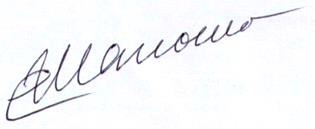 Депутат Совета депутатов муниципального округа Южное Тушино08.12.2021Шапошникова Анна Светлана Альфредовна